Po wykonaniu wszystkich zadań osoby posiadające numery w dzienniku:1, 2, 5, 8, 9, 10, 11, 14proszę o przesłanie czytelnego zdjęcia  notatki z tej lekcji na adres jolantakielkucka@wp.pl do dnia 28.05. do godz. 16.00.Zdjęcie należy podpisać: Imię i nazwisko; klasa.PRZYPOMINAM o wypełnianiu obowiązku szkolnego i odsyłaniu zadań, na podstawie których wystawione zostaną oceny.Temat: Internet: świat w zasięgu ręki.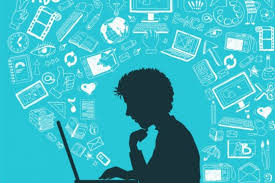 Korzystając z podręcznika i dostępnych źródeł, wykonaj zadania.Wymień najistotniejsze fakty z historii internetu.  Określ, na czym polega interaktywność internetu. Jaką rolę pełni internet w życiu współczesnego człowieka.  Wyjaśnij, czym jest netgeneracja i pokolenie Web 2.0..  Omów najważniejsze zagrożenia, z jakimi wiąże się korzystanie z sieci.Jak można pomóc osobie, wobec której stosowana jest cyberprzemoc?